Hello TDA Photographers, I have been researching and compiling information on free photo editing apps. You can download most of these onto your phone, computer or tablet device.I’ve only used a few personally, so you’ll have to explore and see what works best for you. However I highly recommend Snapseed and Photoshop Express.These websites/apps will enable you to creatively experiment and develop your own photographs at home.Please email me if you have any recommendations to share?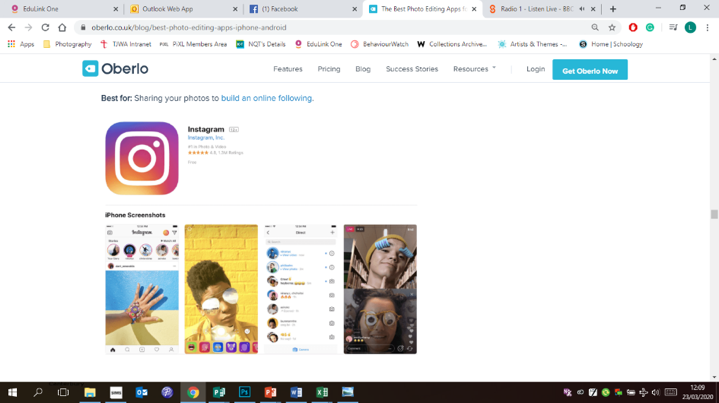 Instagram - It should go without saying: If you’re taking photos, Instagram is the place to share them. The site is the third-largest social network in the world after Facebook and YouTube, and as of June 2018, the app has over 1 billion monthly active users.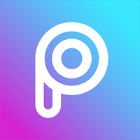 PicsArt Photo editor - PicsArt is an image editing, collage and drawing application and a social network. PicsArt enables users to take and edit pictures, draw with layers, and share their images with the PicsArt community and on other networks like Facebook and Instagram. The app is available on iOS, Android, and Windows mobile devices. 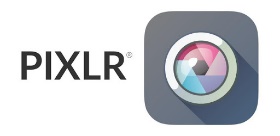 Pixlr - Pixlr is a Photoshop clone that offers a generous treasure trove of image-editing features along with the ability to import photos from Facebook. Pixlr has also been compared to GIMP in terms of functionality and user interface. Although it may be overkill for some, it’s just the right balance of form and functionality for others. Foodie - Everyone has been guilty of taking pictures of their food at some point. Foodie embraces this impulse and helps you take your food photos to an entirely new level. The editor is somewhat similar to Instagram’s – except that all of the 30 filters and editing features are set up with food in mind. Plus, it helps you line up the perfect bird’s eye shot and makes the colours pop. Bottom line: If you take pictures of food, you need this free photo editing app.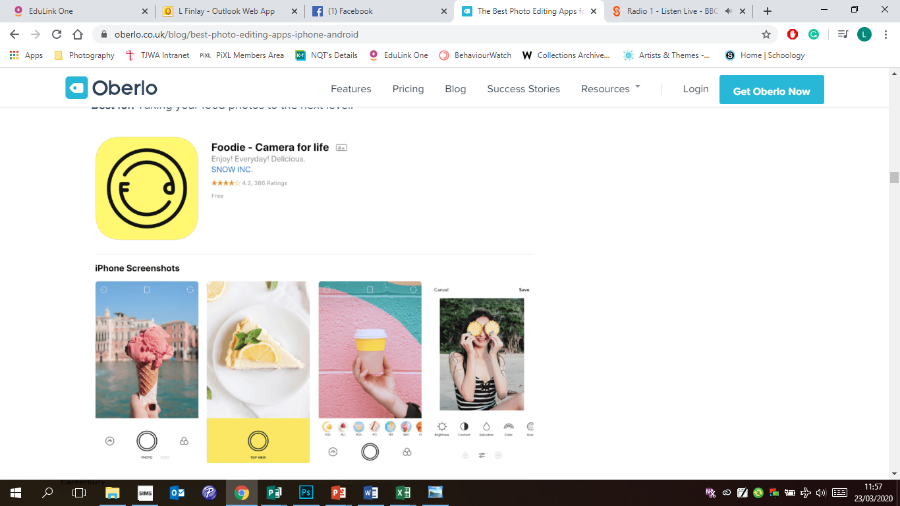 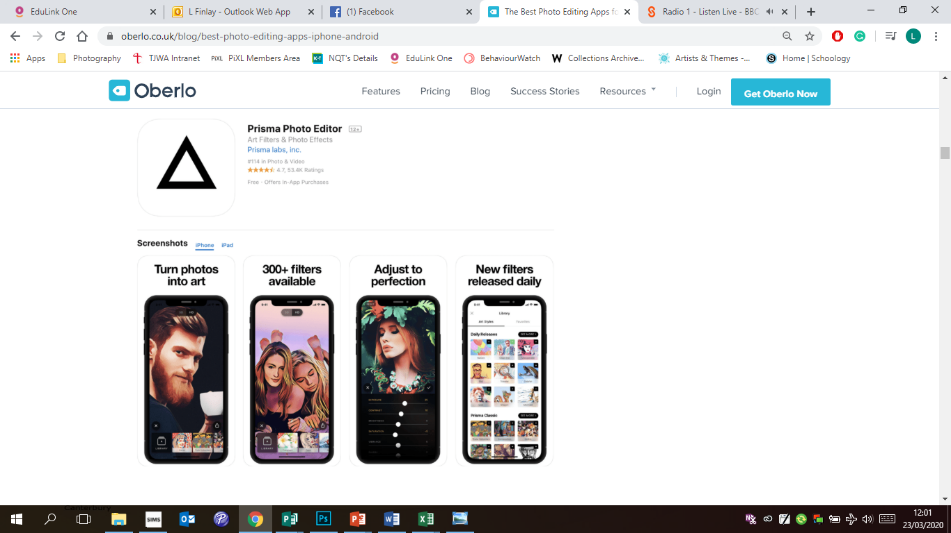 Prisma - This free photo editing app uses artificial neural networks (whatever that means), which enables users to make photos appear like they were painted by Picasso, Munch, or even Salvador Dali.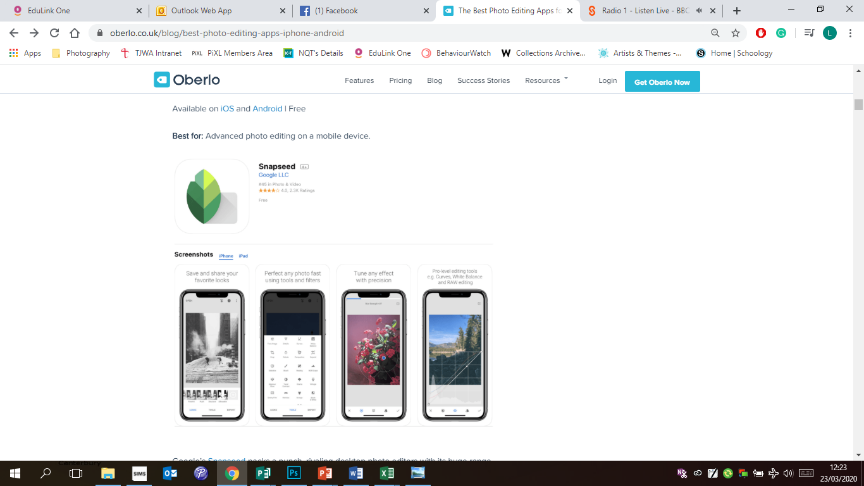 Snapseed - Snapseed is a complete and professional photo editor developed by Google. It has all the classic photo editing abilities, like turning, cropping, straightening, and adding text, as well as 29 filters.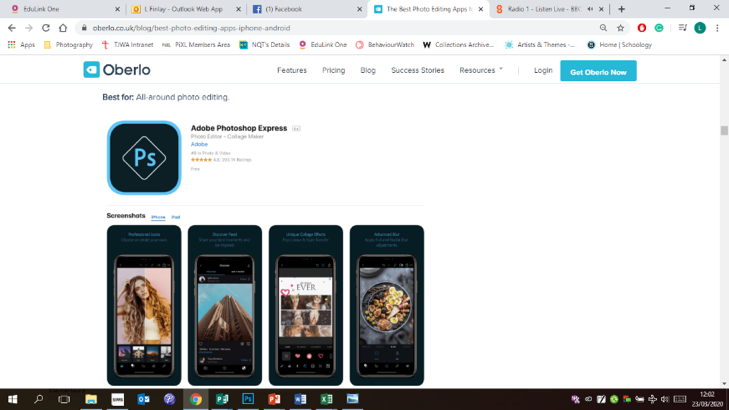 Adobe Photoshop Express - Adobe Photoshop Express Editor is a free photo editor. It is jam-packed with features that will allow you to make your images pop. You will be able to remove red-eye, resize images, make colour corrections, and more.Adobe Photoshop Fix - Adobe Photoshop Fix isn’t for adding filters or effects to your photos. Instead, it’s designed for fixing or removing unwanted aspects of your images. You can use this intuitive and simple photo editing app to make professional-level edits to your portraits. To start, it covers all of the basics – you can adjust highlights, shadows, colours, and more.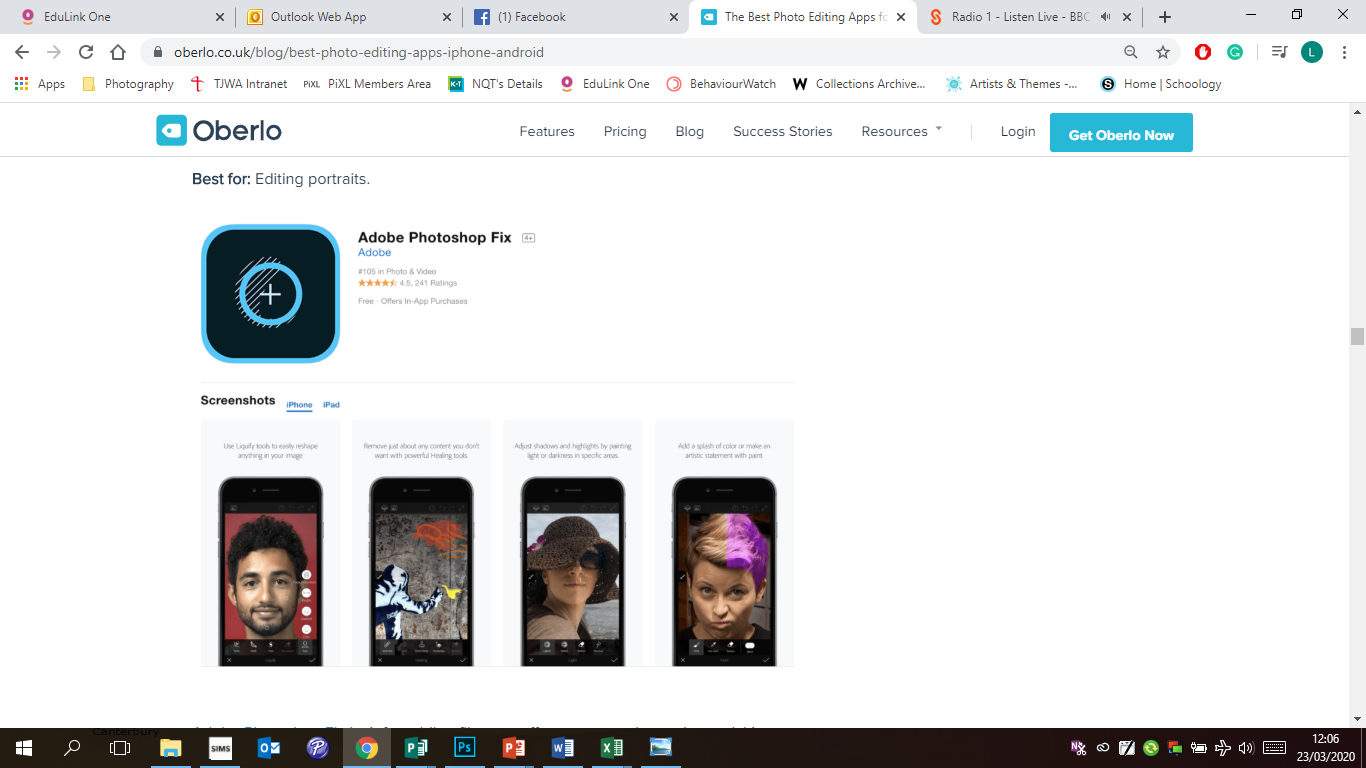 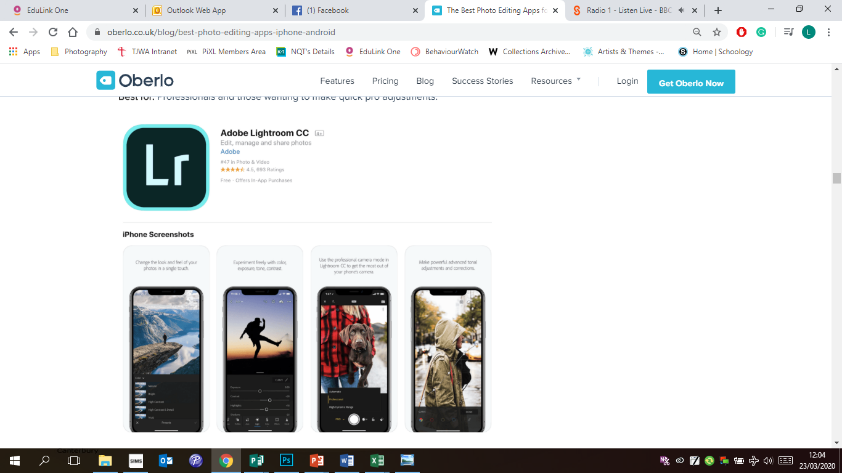 Adobe Lightroom - Adobe Photoshop Lightroom CC gives you a powerful, yet simple solution for capturing, editing, and sharing your photos. The beauty of this app is that both professionals and beginners can use it—you can edit a photo in seconds from your iPhone with five pre-sets or make advanced edits with tone curve to change colour, exposure, tone, and contrast. It also comes with RAW photo support, watermarking, and non-destructive editing that always lets you revert back to your original.Canva - Canva is an easy to use photo editor app that allows users to create graphics and edit photos by merely dragging and dropping. It takes no time at all to build a design from scratch, and you don't have to be a pro to learn how to use this free photo editor. It has tons of features that will help you create the ultimate design or touch up your pre-existing photos.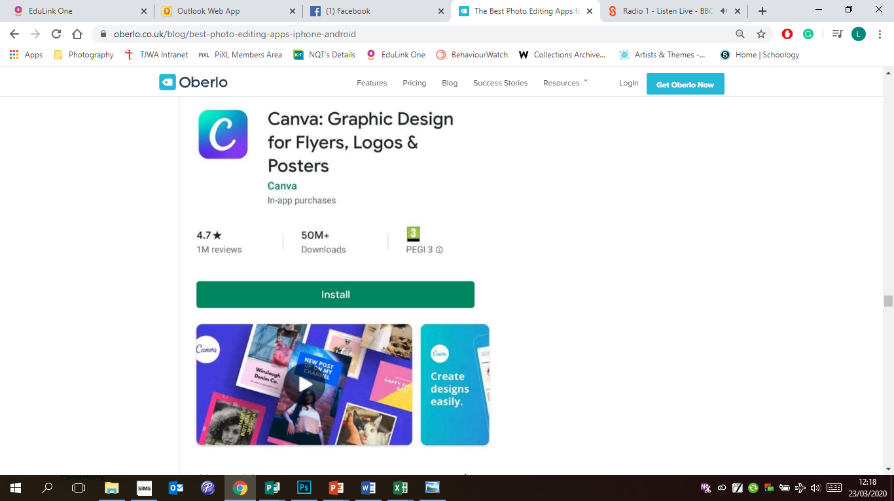 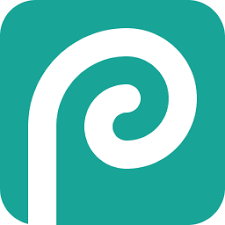 Photopea - Photopea is an advanced image editor, which can work with both raster and vector graphics. You can use it for simple tasks, such as resizing images, as well as complex tasks, such as designing webpages, creating illustrations, processing photographs and more.Afterlight 2 - After light 2 dubs itself the “all-in-one, feature-packed” photo editing app – which is a fair summary. It has all the basic features you would expect, including tools to adjust the exposure, hue/saturation, contrast, and tone. And the options to add and customize text are vast. Plus, there are more than 128 frames to choose from and tons of great filters which you can customize to suit your needs. Best of all, there’s a set of textures, including prism effects, real film light leaks, and dusty film overlays. These allow you to create unique images that stand out and capture people’s attention. 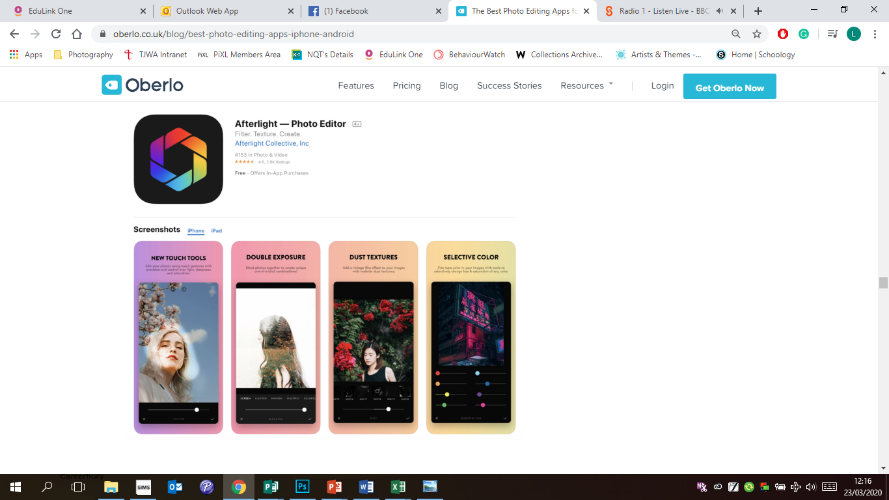 Fotor - Fotor is a photo editor software that allows you to utilize its photo editing suite to create top-notch photos. In just a few clicks you can adjust the colour, size, lighting and more. It also has an HDR effect for your advanced editing needs.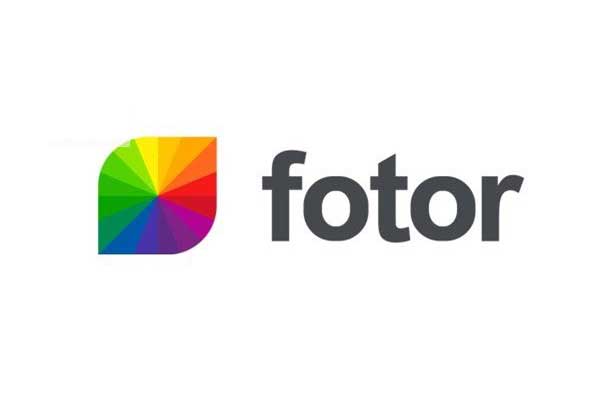 Enlight Photofox - One of its most popular features is the ability to blend photos together to create dramatic effects. You can also add graphic elements to your images. While it has many of the same features as Photoshop, such as layers, the learning curve isn’t so steep. That said, to get the most out of Enlight Photofox, you’ll probably need to watch a bunch of its tutorial videos. The downside is that the free version only allows you to use two layers at once. 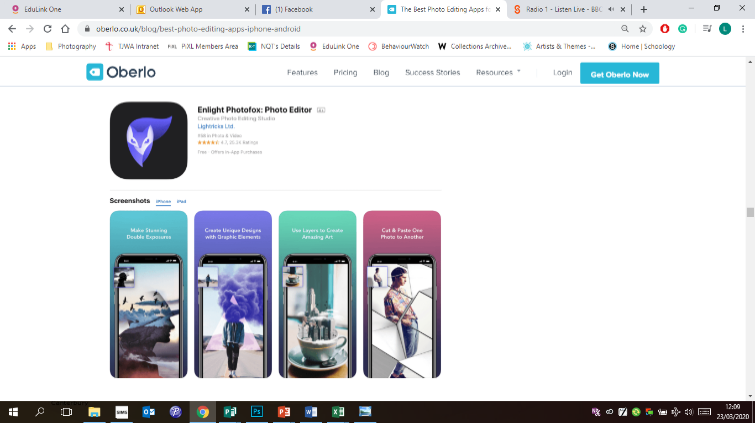 VSCO - VSCO is a photo editing app for your iPhone designed to make your photos look like vintage film. You can choose from a collection of free pre-set filters or purchase themed packs from the store. Regardless of what you choose, every filter can be adjusted for brightness, contrast, and saturation.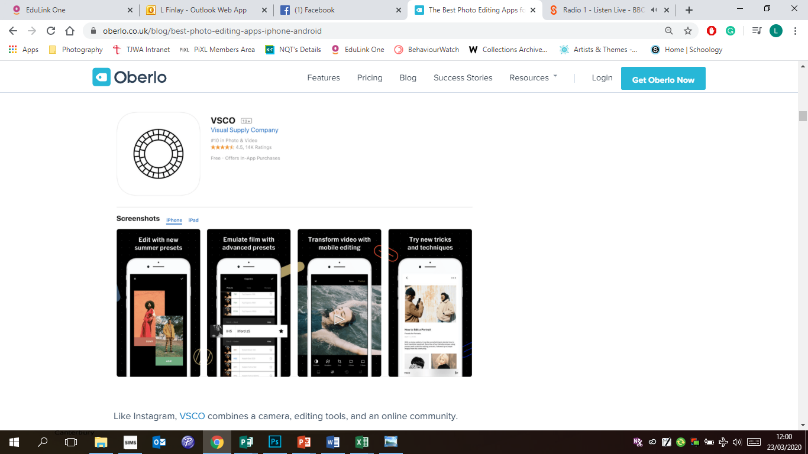 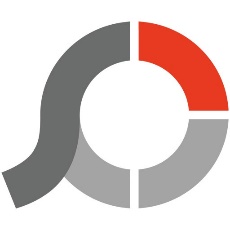 PhotoScape - PhotoScape was designed for the beginner, but don’t let that fool you; it is a powerhouse of features and functionality. Although the layout of PhotoScape is a bit clunky, the tools are solid, and along with retouching features, you can easily add filters to your images, create animated GIFs, batch edit photos, create slideshows and more using dozens of free templates. The list of accolades is impressive for a free photo editor app.BeFunky - BeFunky is much more than just a free photo editor. With easy to use features, this photo editor app provides high-quality results whenever you use it to edit photos or make collages. You’ll have fun using this software for years to come.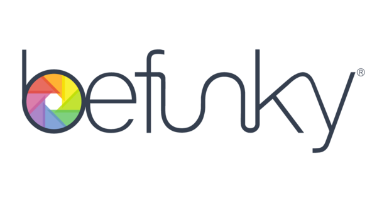 